ГБПОУ «Байкальский многопрофильный колледж» ОБЩЕЖИТИЕ ул. Пугачева,36Студенческое общежитие расположенное по ул. Пугачева,36 – это трёхэтажное здание на 100 мест.Студенческое общежитие имеет развитую сферу благоустройства. Студенческие комнаты общежития предназначены для комфортного проживания двух, четырех, пяти и шести человек. На каждом этаже общежития располагаются комнаты гигиены (туалеты), душевые. Общежитие имеет центральное отопление, холодную воду и горячую воду. Имеется прачечная комната, в которой установлены стиральные машины. Рядом располагается сушка и комната для глажки белья. Также для сохранности личных вещей обучающихся в общежитии имеются камера хранения.Комната для приготовления пищи, оснащенная необходимым оборудованием (холодильник, электроплиты), находится на первом  этаже.В общежитии используется 30 студенческих комнат для проживания. В настоящее время условия проживания в общежитии постоянно улучшаются. Повсеместно проводится ремонт в комнатах и хозяйственных помещениях. С 2015 года постепенно обновляется инвентарь: кровати, шкафы, тумбы, учебные и кухонные столы для обучающихся, проживающих в общежитии.В целях создания современных условий обучения в студенческом общежитии реализована программа подключения к Интернету. Для защиты обучающихся от вредоносных сайтов и нежелательной информации установлены контентные фильтры.Для удобства организации досуга и обучения студентов в общежитии есть комната самоподготовки, телевизионная комната и спортивный зал с тренажерами, столом для игры в настольный теннис, дартс.Студенческое общежитие оборудовано современной автоматической пожарной сигнализацией и системой оповещения с выводом на пульт дежурного пожарной части города. Все этажи обеспечены средствами пожаротушения, функционирует «кнопка тревожного сигнала».В общежитии осуществляется пропускной режим. Безопасность проживающих в общежитии обеспечивается круглосуточно.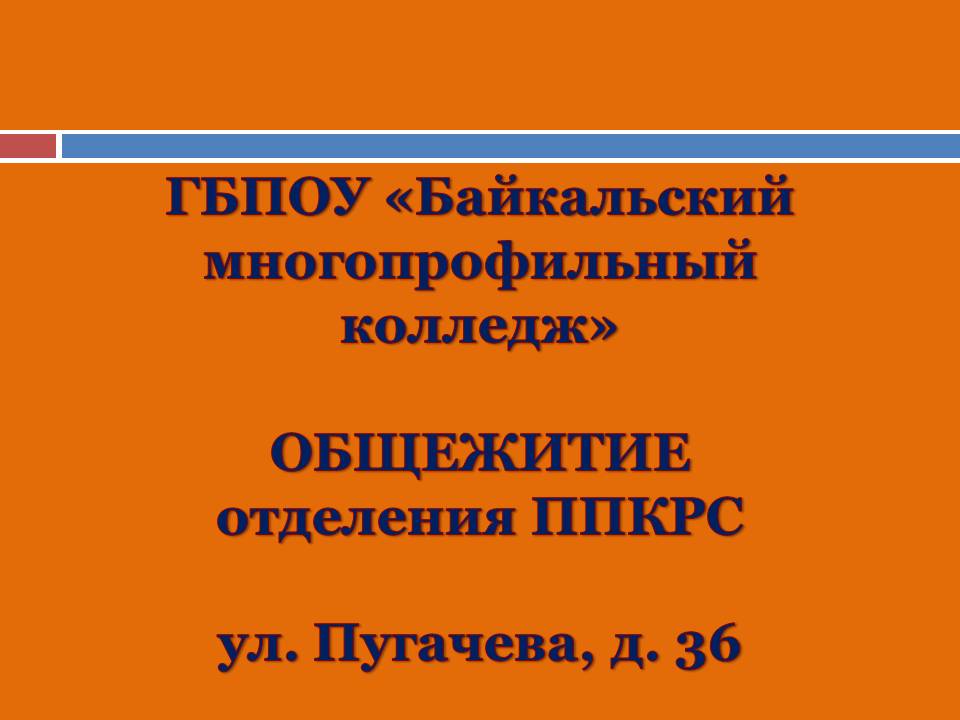 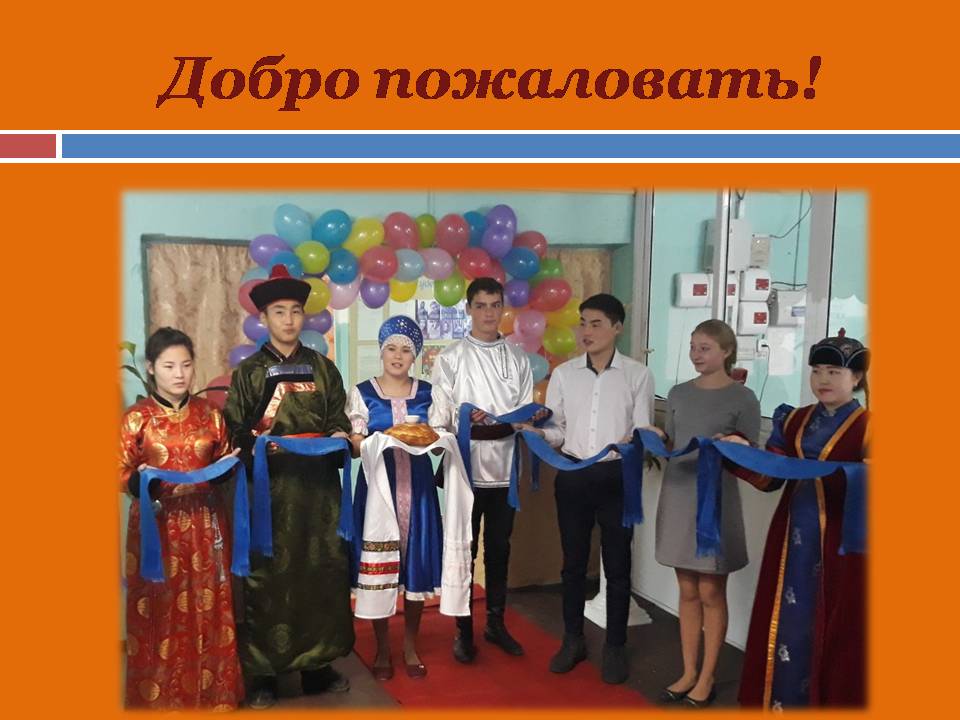 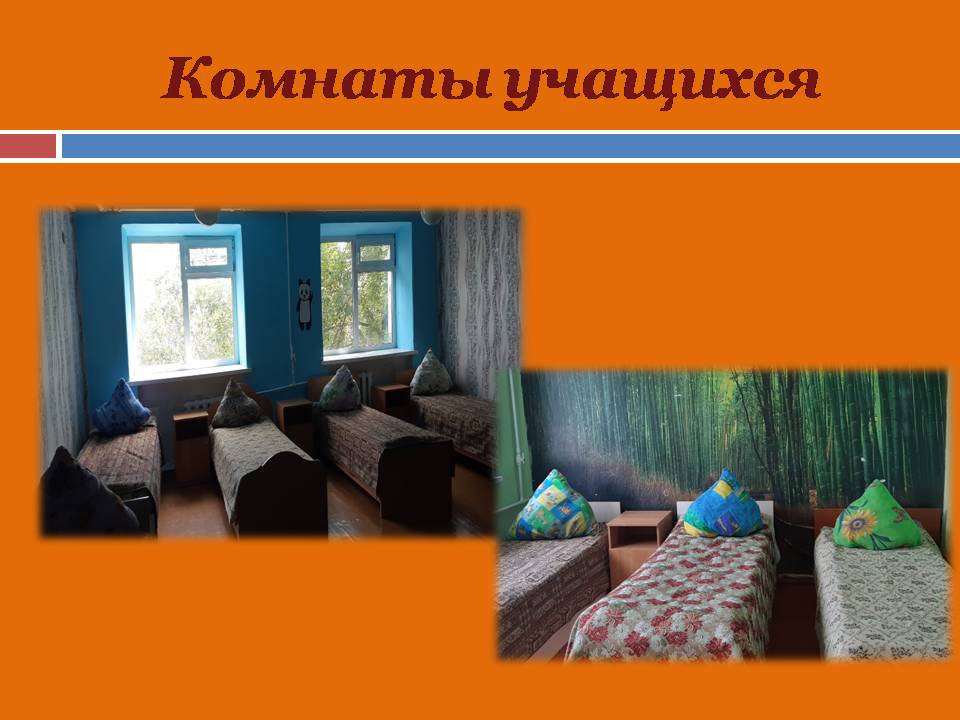 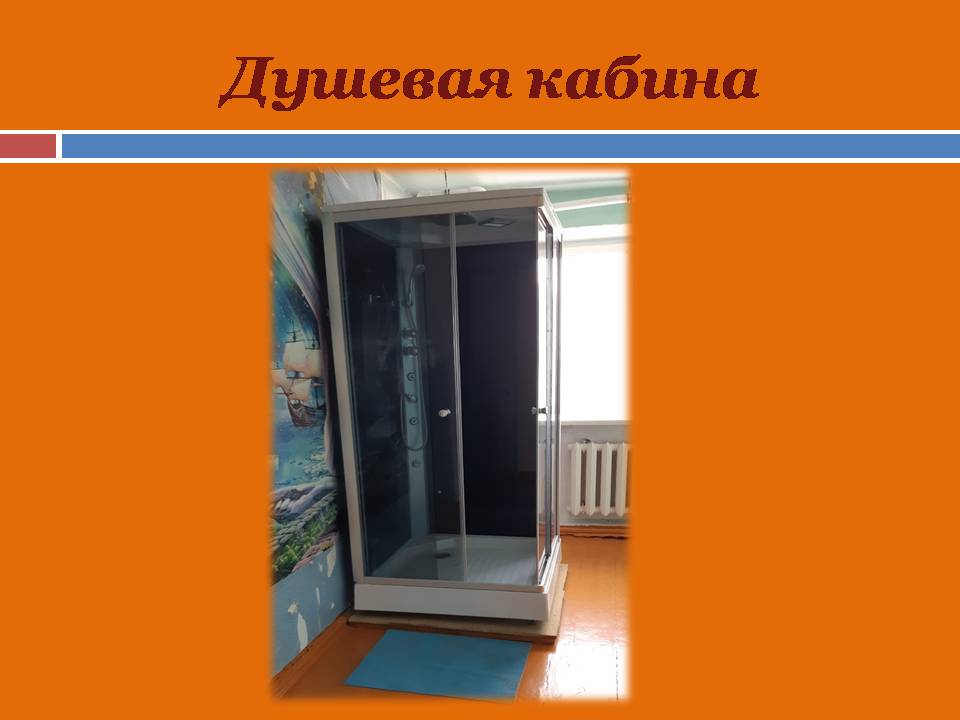 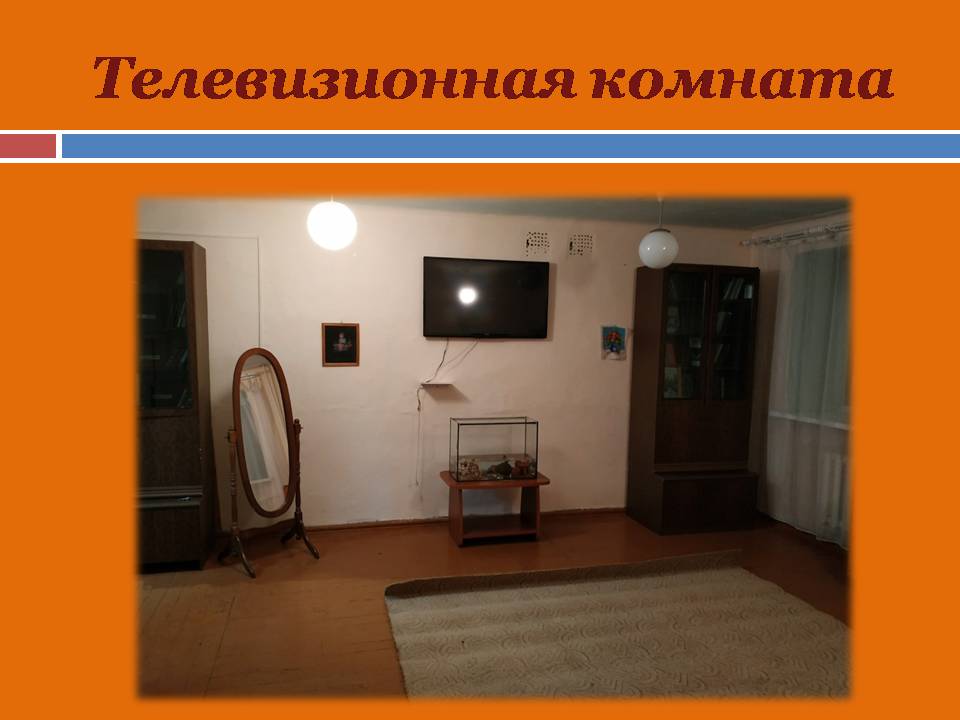 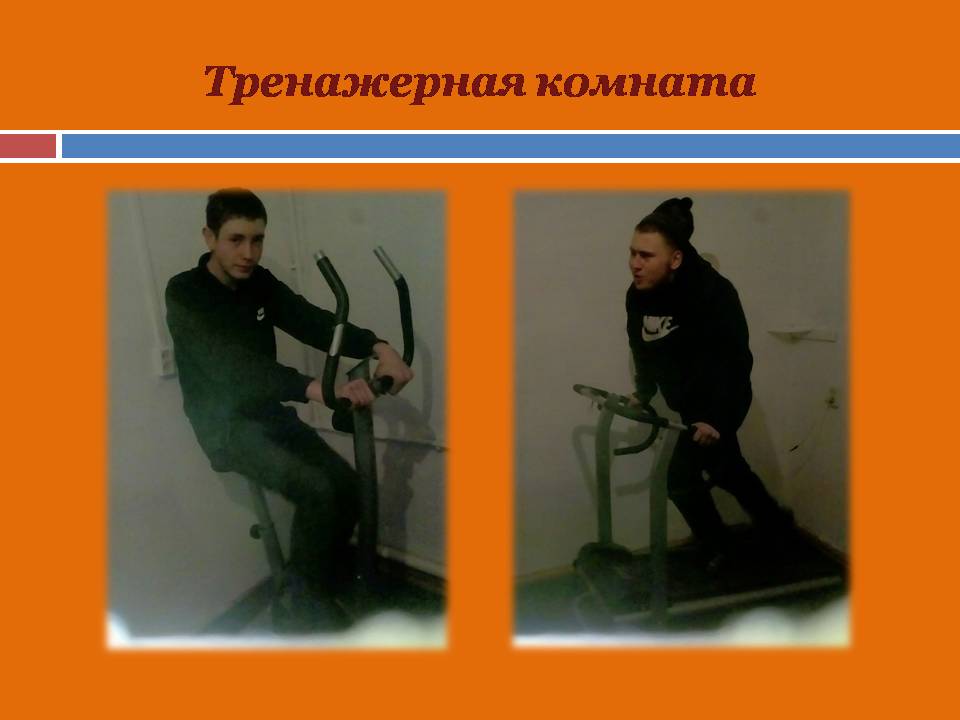 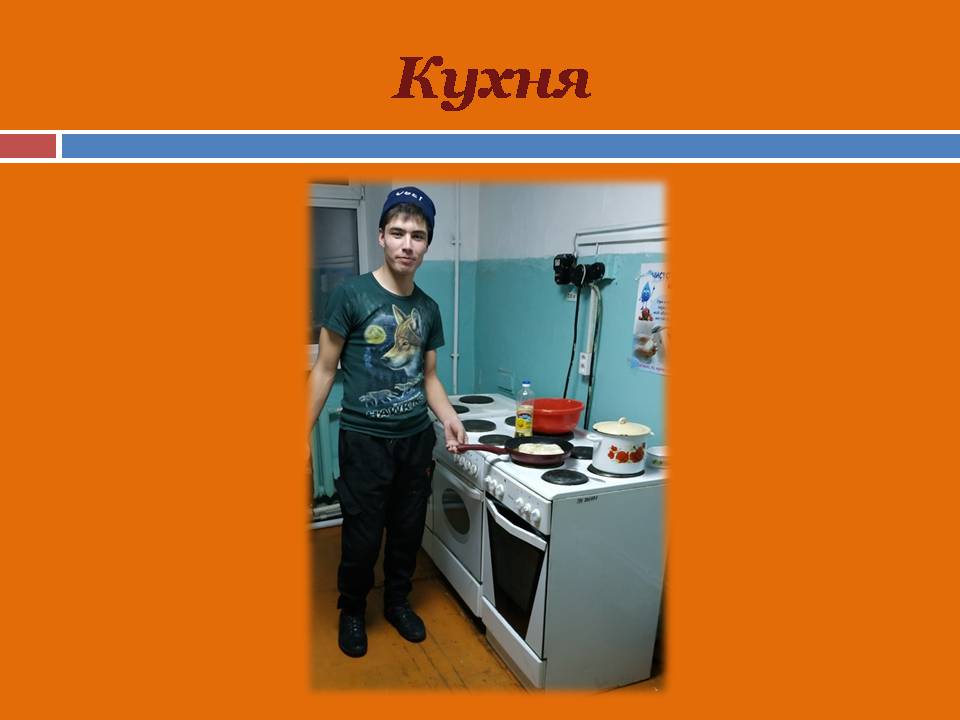 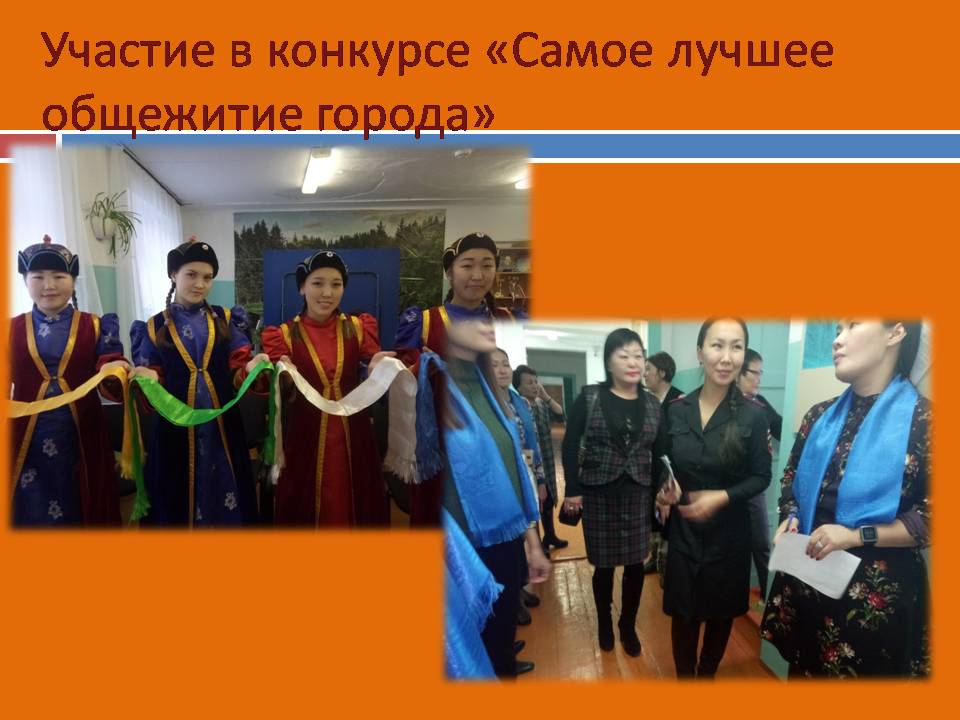 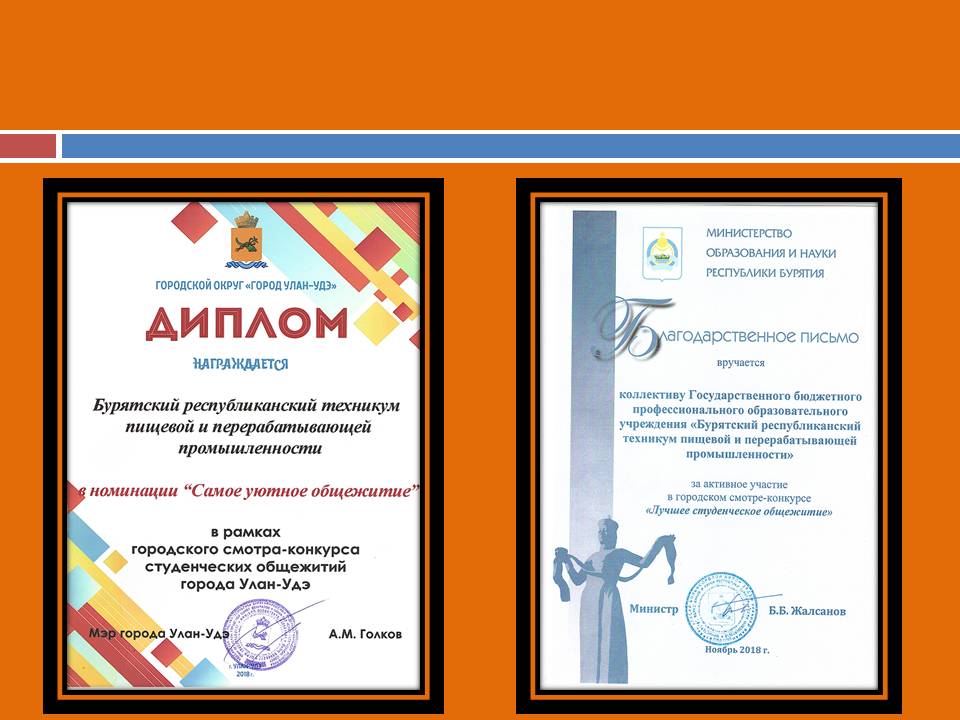 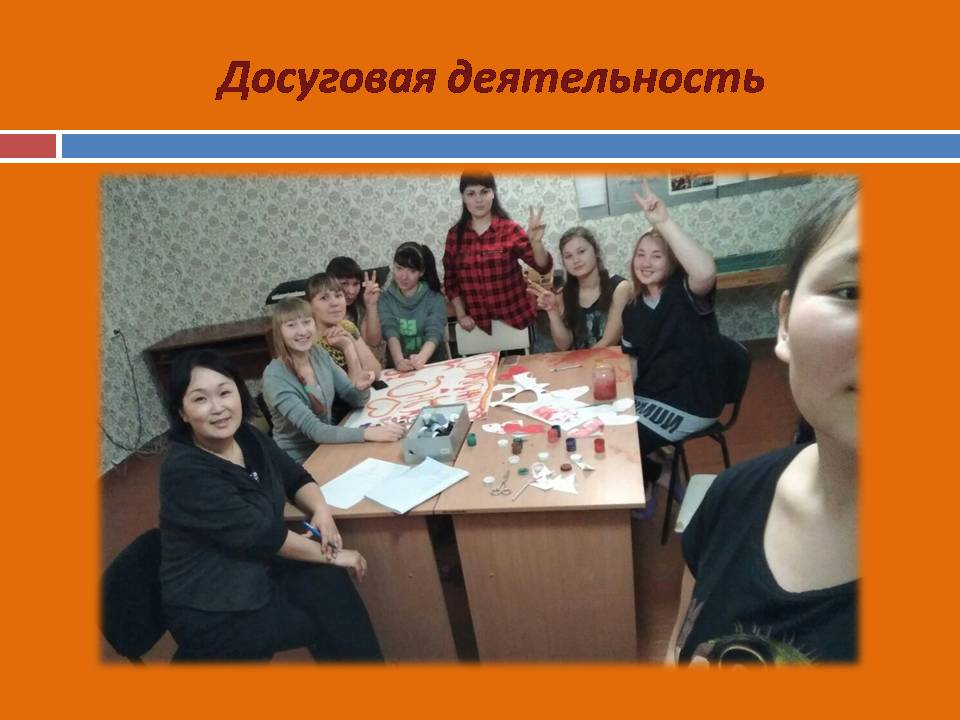 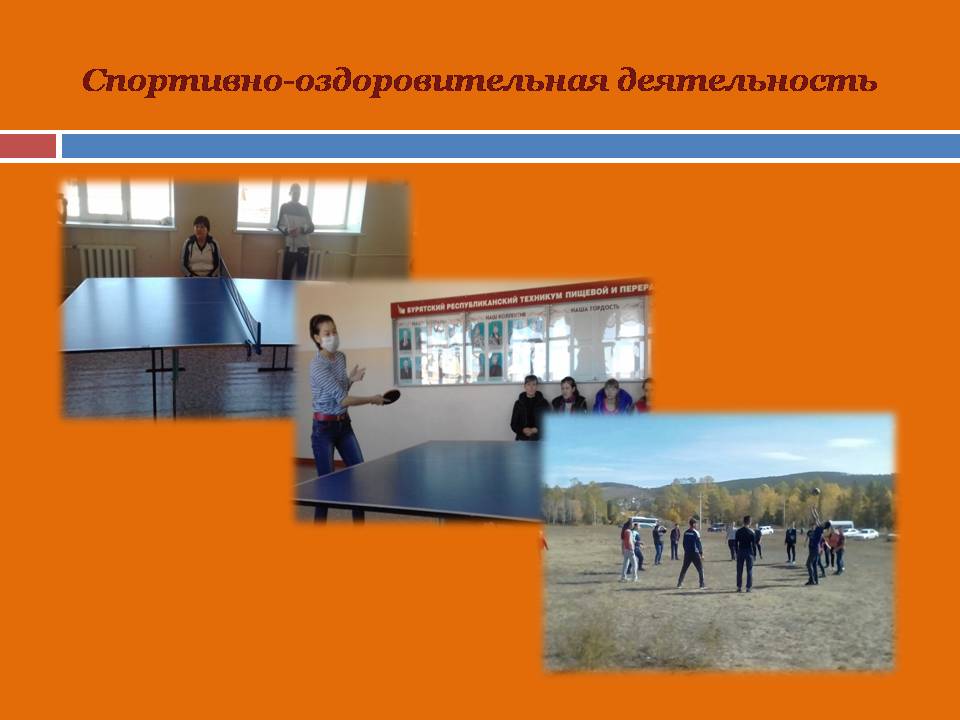 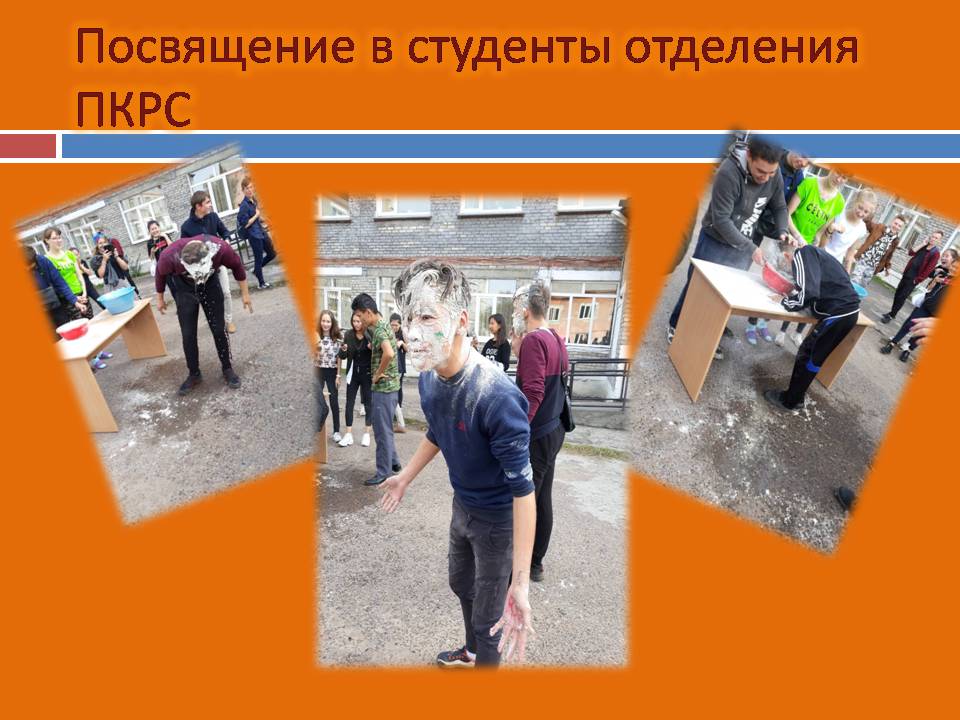 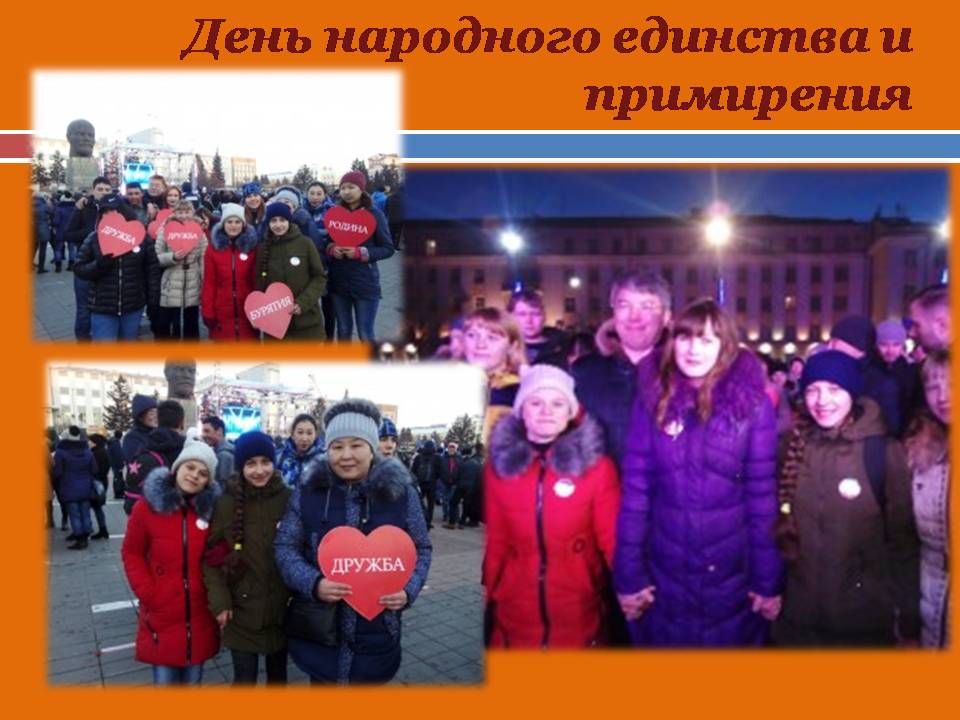 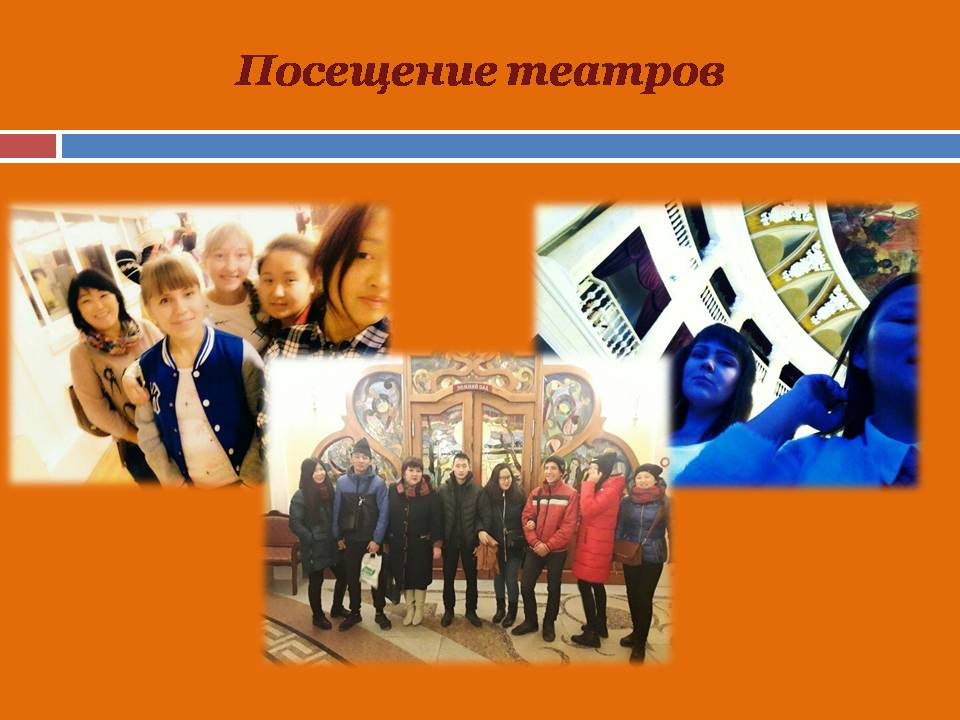 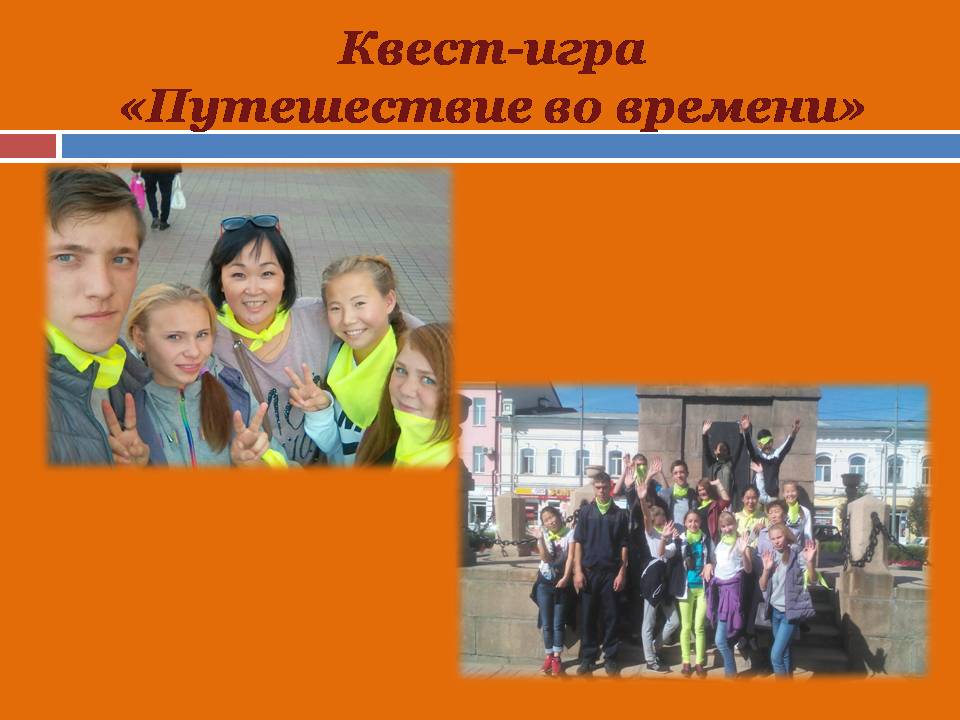 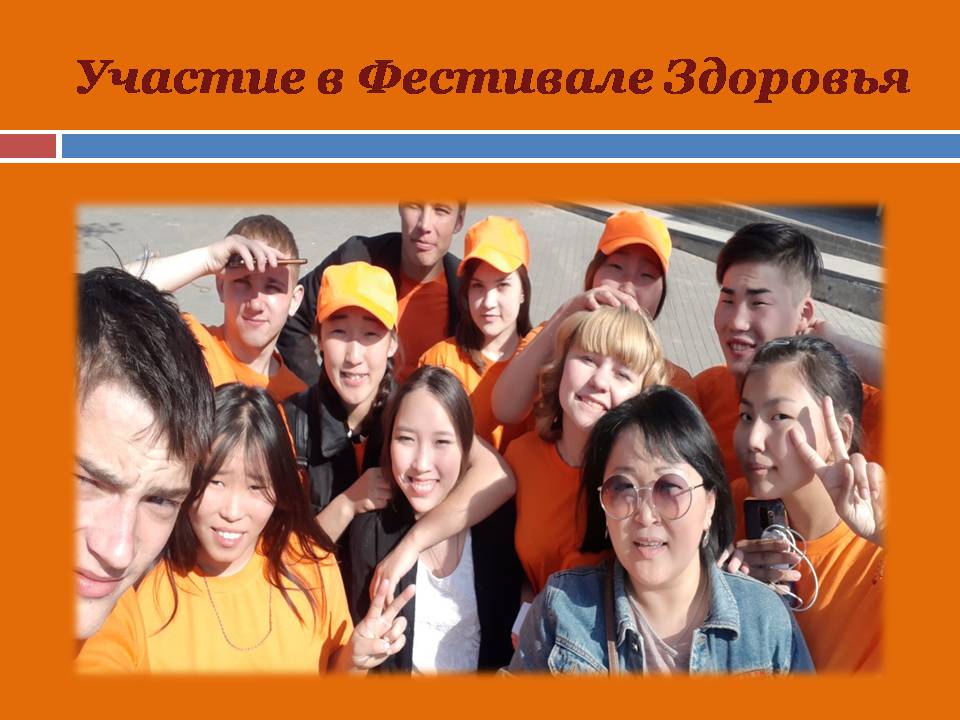 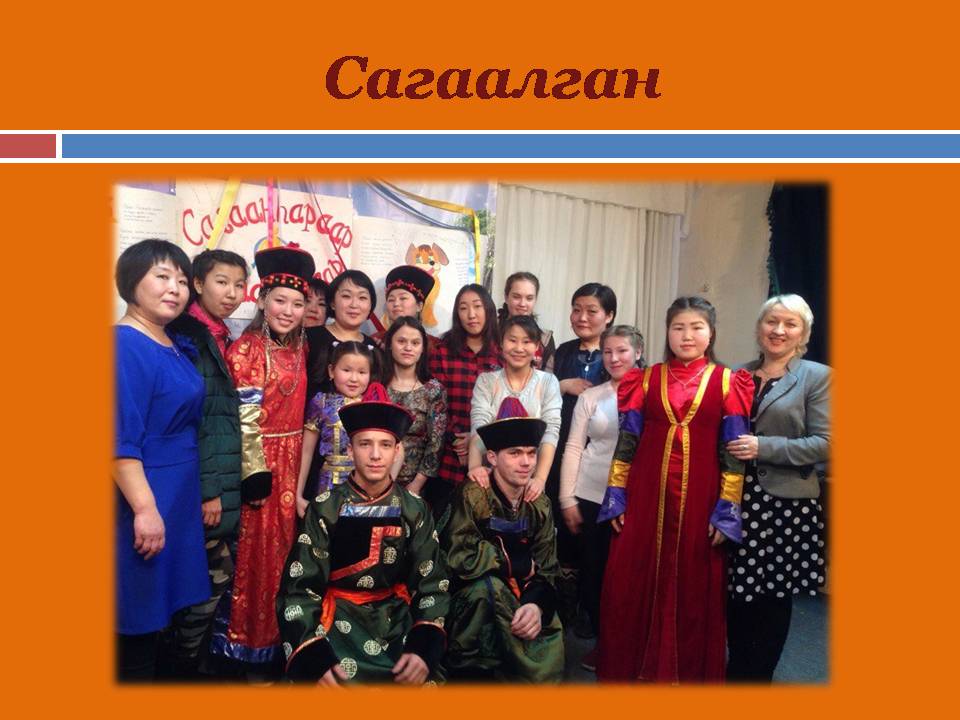 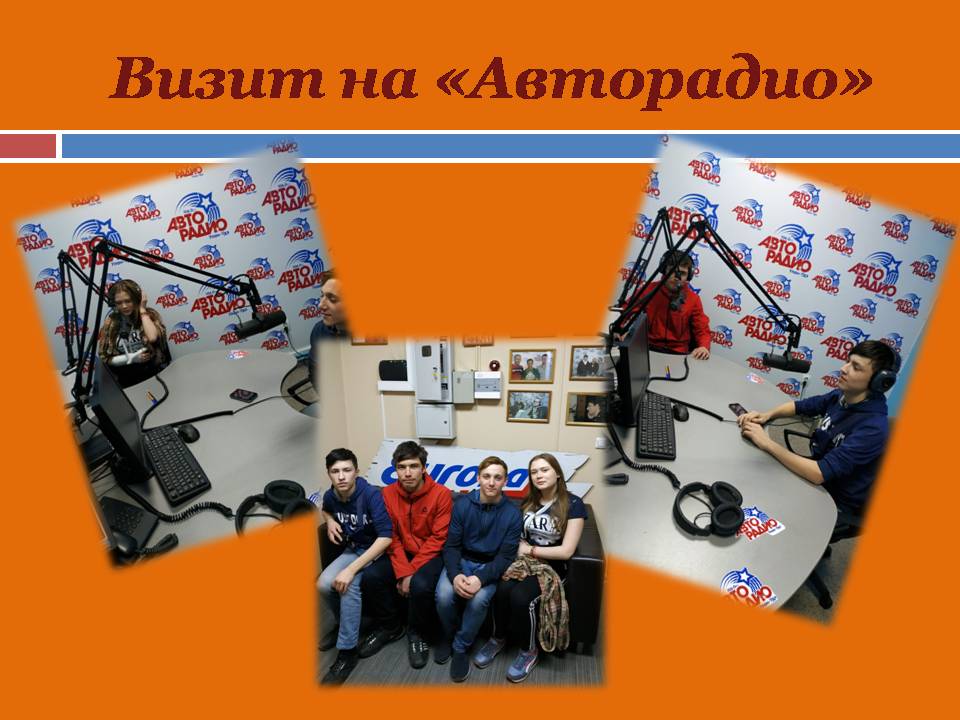 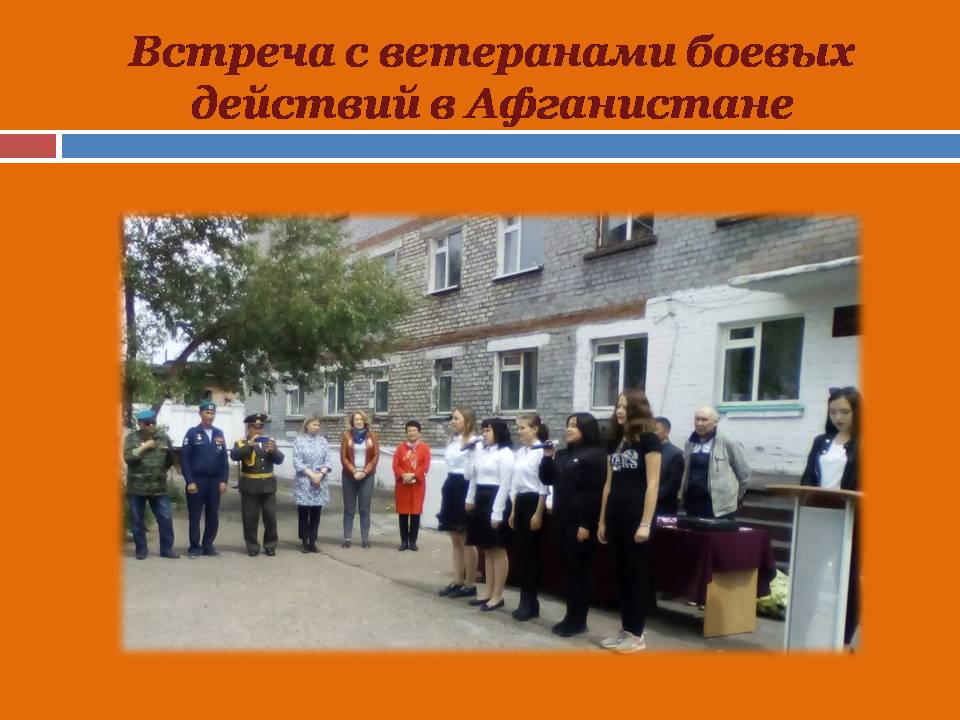 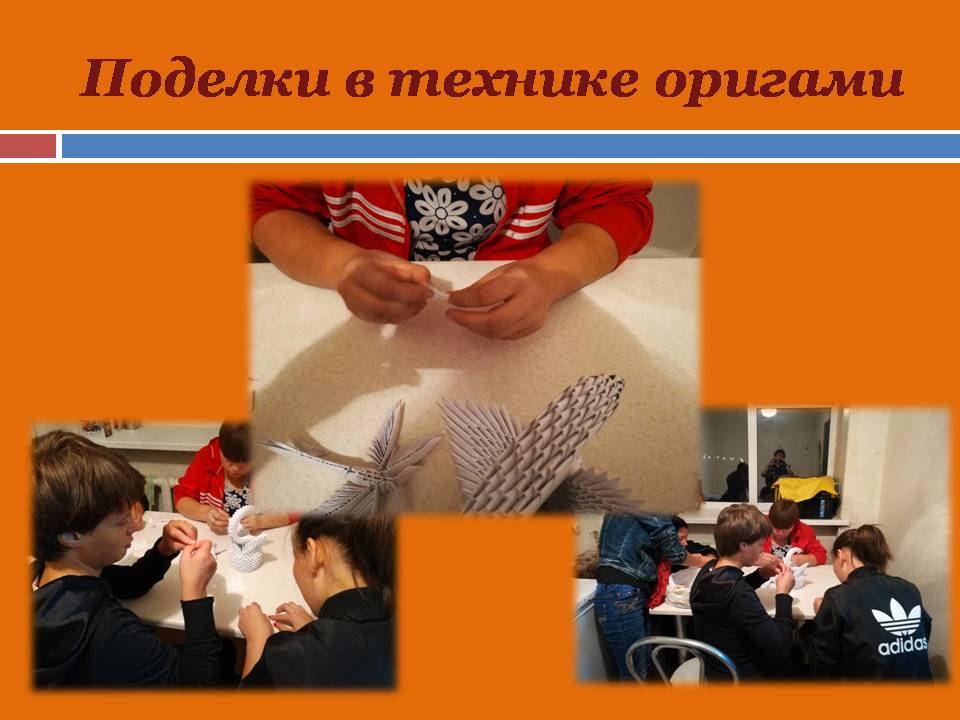 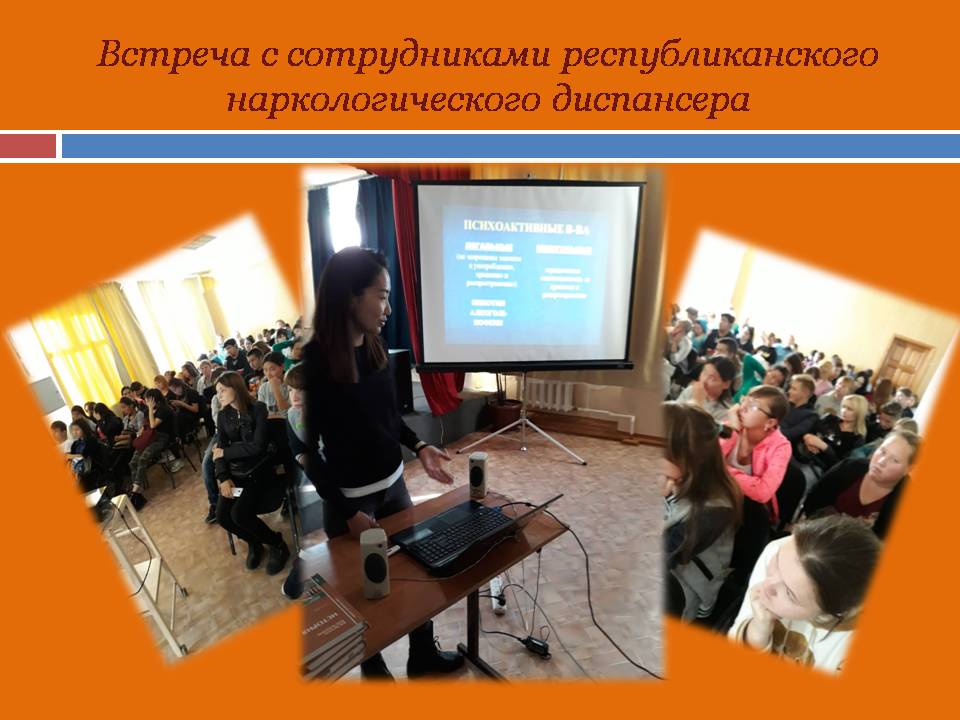 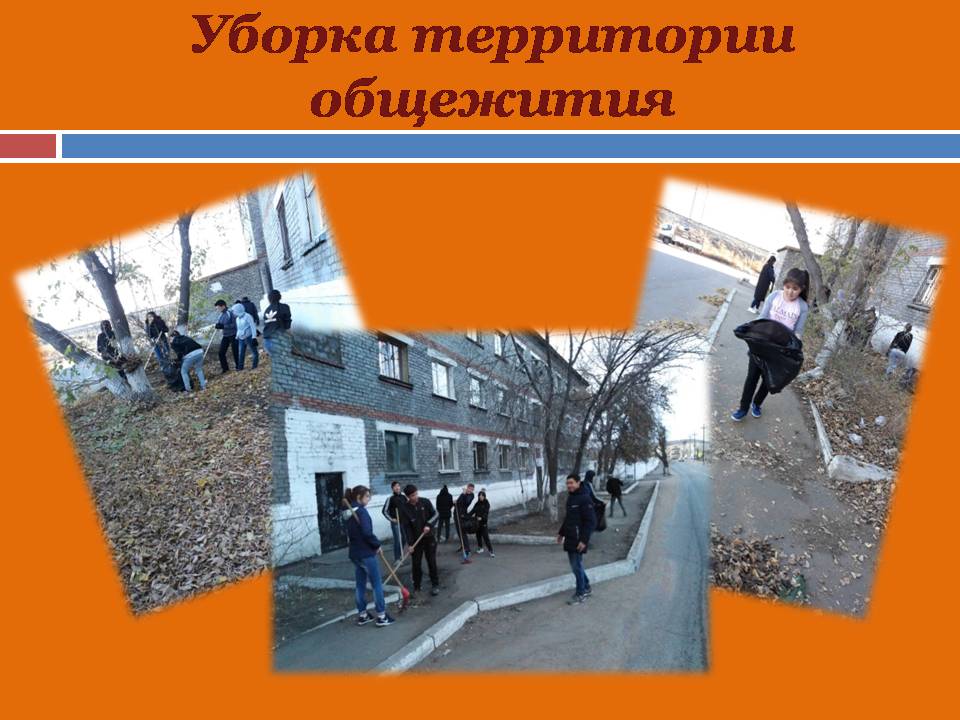 Сведения по общежитиюСведения по общежитиюГод ввода в эксплуатацию общежития1962 годОбщая площадь общежития 1474 кв.м. Жилая площадь фактически708,8 кв.м.Размер жилой площади, приходящийся на одного проживающего6 кв.м.